АДМИНИСТРАЦИЯ ИЗОБИЛЬНЕНСКОГО СЕЛЬСКОГО ПОСЕЛЕНИЯНИЖНЕГОРСКОГО РАЙОНАРЕСПУБЛИКИ КРЫМПОСТАНОВЛЕНИЕ06.05.2019 г.                                    с.Изобильное                                       № 41Об определении форм участия граждан в обеспечении первичных мер пожарной безопасности, в том числе в деятельности добровольной пожарной охраны, на территории муниципального образования Изобильненское сельское поселение Нижнегорского района Республики Крым           В соответствии с Федеральными законами от 21 декабря 1994 г. N 69-ФЗ "О пожарной безопасности", от 6 октября 2003 г. N 131-ФЗ "Об общих принципах организации местного самоуправления в Российской Федерации", руководствуясь Уставом муниципального образования Изобильненское сельское поселение Нижнегорского района Республики Крым и в целях определения форм участия граждан в обеспечении первичных мер пожарной безопасности на территории муниципального образования Изобильненское сельское поселение Нижнегорского района Республики Крым, администрация Изобильненского сельского поселения                                       ПОСТАНОВЛЯЕТ:      1. Утвердить формы участия граждан в обеспечении первичных мер пожарной безопасности, в том числе в деятельности добровольной пожарной охраны на территории муниципального образования Изобильненское сельское поселение Нижнегорского района Республики Крым согласно приложению.       2. Должностным лицам администрации Изобильненского сельского поселения обеспечить участие граждан в первичных мерах пожарной безопасности в границах сельского поселения, в соответствии с формами участия.       3. Настоящее постановление разместить для обнародования на официальном сайте администрации Изобильненского сельского поселения в сети «Интернет» izobilvoe-sp.ru), а также на информационном стенде Изобильненского сельского поселения по адресу: Республика Крым, Нижнегорский район, с.Изобильное, пер.Центральный,15        4.Контроль за исполнением настоящего постановления оставляю за собой.Председатель Изобильненского сельского совета – глава администрации	Изобильненского сельского поселения                                                      Л.Г.НазароваПриложениек постановлению администрации Изобильненского сельского поселенияот 06.05.2019 г. № 41ФОРМЫ
участия граждан в обеспечении первичных мер пожарной безопасности,в том числе в деятельности добровольной пожарной охраны на территории муниципального образования Изобильненское сельское поселениеНижнегорского района Республики Крым
I. Общие положения       1. Положение об определении форм участия граждан в обеспечении первичных мер пожарной безопасности, в том числе в деятельности добровольной пожарной охраны, в границах МО Изобильненское сельское поселение (далее - Положение) разработано в соответствии с Федеральными законами от 06.10.2003 г. N 131-ФЗ "Об общих принципах организации местного самоуправления в Российской Федерации", от 21.12.1994 N 69-ФЗ "О пожарной безопасности", от 22.07.2008 г. N 123-ФЗ "Технический регламент о требованиях пожарной безопасности", от 06.05.2011 г. N 100-ФЗ "О добровольной пожарной охране", Уставом муниципального образования Изобильненское сельское поселение Нижнегорского района Республики Крым и определяет формы участия граждан в обеспечении первичных мер пожарной безопасности и в деятельности добровольной пожарной охраны в границах муниципального образования Изобильненское сельское поселение Нижнегорского района Республики Крым.2. Основные понятия и термины, применяемые в настоящем Положении:- добровольная пожарная охрана - социально ориентированные общественные объединения пожарной охраны, созданные по инициативе физических лиц и (или) юридических лиц - общественных объединений для участия в профилактике и (или) тушении пожаров и проведении аварийно-спасательных работ; - добровольный пожарный - физическое лицо, являющееся членом или участником общественного объединения пожарной охраны и принимающее на безвозмездной основе участие в профилактике и (или) тушении пожаров и проведении аварийно-спасательных работ; - первичные меры пожарной безопасности - реализация принятых в установленном порядке норм и правил по предотвращению пожаров, спасению людей и имущества от пожаров; - первичные средства пожаротушения - переносные или передвижные средства пожаротушения, используемые для борьбы с пожаром в начальной стадии его развития; - пожарная охрана - совокупность созданных в установленном порядке органов управления, подразделений и организаций, предназначенных для организации профилактики пожаров, их тушения и проведения возложенных на них аварийно-спасательных работ; - пожарная безопасность - состояние защищенности личности, имущества, общества и государства от пожаров; - профилактика пожаров - совокупность превентивных мер, направленных на исключение возможности возникновения пожаров и ограничение их последствий; - противопожарная пропаганда - целенаправленное информирование общества о проблемах и путях обеспечения пожарной безопасности, осуществляемое через средства массовой информации, посредством издания и распространения специальной литературы и рекламной продукции, устройства тематических выставок, смотров, конференций и использования других, не запрещенных законодательством Российской Федерации форм информирования населения; - требования пожарной безопасности - специальные условия социального и (или) технического характера, установленные в целях обеспечения пожарной безопасности законодательством Российской Федерации, нормативными документами или уполномоченным государственным органом.II. Формы участия граждан в обеспечении первичных мер пожарной безопасности, в том числе в деятельности добровольной пожарной охраны, в границах муниципального образования Изобильненское сельское поселение Нижнегорского района Республики Крым3. Формами участия граждан в обеспечении первичных мер пожарной безопасности на рабочих местах и в быту являются:
 	1) соблюдение требований пожарной безопасности на рабочих местах и в быту; 2) обеспечение наличия в помещениях и строениях, находящихся в их собственности (пользовании), первичных средств тушения пожаров и противопожарного инвентаря в соответствии с правилами пожарной безопасности; 3) немедленное уведомление пожарной охраны при обнаружении пожаров; 4) принятие мер по спасанию людей, имущества и тушению пожаров с использованием первичных средств пожаротушения до прибытия пожарной охраны; 5) оказание содействия пожарной охране при тушении пожаров; 6) выполнение предписаний, постановлений и иных законных требований должностных лиц органа надзорной деятельности; 7) предоставление в порядке, установленном законодательством Российской Федерации, возможности должностным лицам органа надзорной деятельности проводить обследования и проверки, принадлежащих ему производственных, хозяйственных, жилых и иных помещений и строений в целях контроля соблюдения требований пожарной безопасности и пресечения их нарушений; 8) оказание помощи органам местного самоуправления в проведении противопожарной пропаганды с целью формирования общественного мнения о личной и коллективной ответственности за пожарную безопасность, в распространении среди населения противопожарных памяток и листовок.4. Формами участия граждан в добровольной пожарной охране являются:1) вступление граждан на добровольной основе в индивидуальном порядке в добровольные пожарные; 2) участие в деятельности по обеспечению первичных мер пожарной безопасности в границах муниципального образования Изобильненское сельское поселение Нижнегорского района Республики Крым; 3) информирование о выявленных нарушениях требований пожарной безопасности органов местного самоуправления и (или) организаций, соответствующих территориальных подразделений пожарной охраны; 4) участие в проведении противопожарной пропаганды; 5) внесение в органы местного самоуправления и организации предложений по повышению уровня пожарной безопасности в организациях и на территории муниципального образования Изобильненское сельское поселение Нижнегорского района Республики Крым; 6) участие в несении службы (дежурства) в подразделениях добровольной пожарной охраны; 7) участие в организации и осуществлении профилактики пожаров на объектах или их отдельных участках, расположенных в границах муниципального образования Изобильненское сельское поселение Нижнегорского района Республики Крым; 8) участие в тушении пожаров, спасение людей и имущества при пожарах, проведение аварийно-спасательных работ и оказание первой помощи пострадавшим до прибытия пожарных подразделений; 9) внесение добровольных взносов и пожертвований для материально-технического обеспечения деятельности добровольной пожарной охраны.III. Заключение5. Вопросы, не отраженные в настоящем Положении, регламентируются законодательными и иными нормативными правовыми актами Российской Федерации, Республики Крым и органов местного самоуправления муниципального образования Изобильненское сельское поселение Нижнегорского района Республики Крым.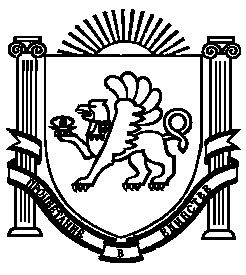 